Actualización de HMRC sobre dificultades técnicas de taxonomía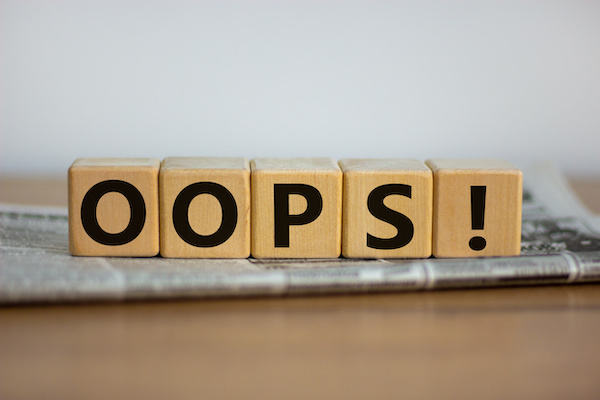 Publicado el 13 de enero de 2023 por EditorLos contribuyentes con sede en el Reino Unido deben tener en cuenta una actualización reciente de HM Revenue & Customs (HMRC) que indica que, debido a un problema técnico, HMRC no puede aceptar cuentas etiquetadas con la taxonomía 2022 del Financial Reporting Council.Se insta a los contribuyentes a etiquetar las cuentas de 2022 con la Taxonomía de 2021 del Consejo de Informes Financieros, y se acepta la necesidad de volver a etiquetar como excusa razonable para la presentación tardía si es necesario. HMRC confirmará un cronograma para la adopción de las nuevas taxonomías tan pronto como sea posible. ¡No es ideal!Lea más  aquí .TAXONOMÍA HMRC REINO UNIDO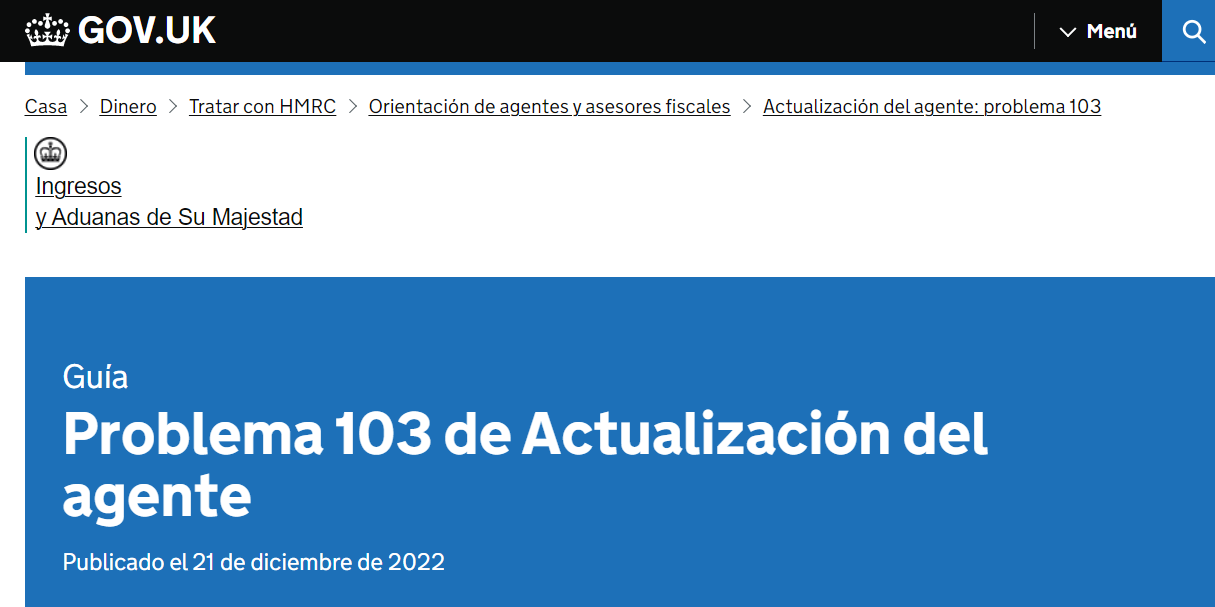 Servicios de agente de HMRCDetalles de consultas en vivo y enlaces a respuestas, cambios en el servicio y orientación de HMRC, que incluyen:Guía interactiva de P2: ayudar a los clientes a hacerlo bienMejoras en la aplicación HMRC: referencia única del contribuyenteFormularios P87: requisitos de informaciónRégimen de la industria de la construcción: solicitudes de declaraciones de pago y deducciónDeclaraciones para el año fiscal en el que alguien murió y antesEtiquetado XBRL de cuentas 2022Calcule la desgravación marginal del impuesto de sociedades: un nuevo servicio para empresas y agentesEl Servicio de Registro de FideicomisosJunta Asesora de Carga Administrativa (ABAB) Informe Anual 2022Formularios de agentesGuía actualizada para agentes en GOV.UKVisor de registro de ingresosCajas de herramientas para agentes fiscalesContactoManualesPublicacionesServicios de agente de HMRCGuía interactiva de P2: ayudar a los clientes a hacerlo bienEl Aviso de codificación de PAYE, también conocido como P2, brinda a los contribuyentes una explicación de cuál es su código fiscal actual y la razón por la cual tienen ese código fiscal.Los clientes reciben un Aviso de codificación P2 cuando cambia su código fiscal, esto puede deberse a varias razones, que incluyen:los clientes comienzan a obtener ingresos de un trabajo adicional o una pensiónel empleador del cliente nos dice que han comenzado o dejado de recibir beneficios de su trabajoobtienen beneficios estatales imponiblesreclaman subsidio de matrimonioreclaman gastos sobre los que obtienen desgravación fiscalSe ha producido una nueva guía interactiva para ayudar a los clientes. Les permitirá seleccionar la orientación correcta de acuerdo con sus necesidades y comprender qué ha cambiado y qué es lo que deben hacer, si es que necesitan hacer algo.Lea más información sobre cómo actualizar su código fiscal.Mejoras en la aplicación HMRC: referencia única del contribuyenteHemos mejorado la aplicación HMRC agregando una nueva función. Esto permite a los clientes copiar y pegar su Referencia Única de Contribuyente de Autoevaluación, para que puedan compartirla fácilmente con su agente fiscal.Cada año, HMRC recibe miles de llamadas de clientes que han perdido u olvidado su Referencia Única de Contribuyente (UTR). Con la aplicación, los clientes pueden obtener su UTR al instante. Significa que no tienen que llamarnos, ahorrándoles tiempo y dinero, y no tendrán que esperar de 10 a 15 días para que su UTR llegue al correo.Las funciones adicionales agregadas a la aplicación en febrero de 2022 también permiten a los clientes pagar su declaración de impuestos de autoevaluación utilizando la aplicación.Estas mejoras en la aplicación se adelantan a la fecha límite de declaración de impuestos de autoevaluación del 31 de enero de 2023 y están ayudando a los clientes a obtener sus impuestos correctamente y brindando servicios digitales más fáciles y simples.Formularios P87: requisitos de informaciónA partir del 21 de diciembre de 2022, los formularios de solicitud de desgravación del Impuesto sobre la Renta por gastos laborales, conocidos como P87, deberán incluir la siguiente información adicional:todos los detalles en la sección 1, excepto el título y el número de teléfono de contacto que son opcionalesnúmero de referencia PAYE del empleador en la sección 2: sus clientes pueden obtenerlo de su cuenta de impuestos personales, la aplicación HMRC, P45 o P60 y entregárselotipo de industria en el apartado 2 si la reclamación incluye gastos a tanto alzadoCualquier formulario recibido a partir del 21 de diciembre de 2022 que no incluya la información requerida será rechazado.Primero le informamos sobre estos requisitos a principios y mediados de noviembre para que tenga tiempo de prepararse. Los cambios en el formulario P87 se están introduciendo para que podamos mejorar la experiencia del cliente y pagar a los clientes el dinero que se les debe lo más rápido posible. También debemos asegurarnos de que el tiempo de nuestros asesores se utilice de manera eficiente y que los formularios se puedan procesar electrónicamente.Tenga cuidado con los formularios P87 que envíe y asegúrese de que sean precisos y de que se incluya toda la información requerida.Régimen de la Industria de la Construcción: solicitudes de declaraciones de pago y deducciónA partir del 1 de diciembre de 2022, cambiamos la forma en que tratamos las solicitudes de declaraciones de pago y deducción de los subcontratistas, sus agentes fiscales y representantes en el Régimen de la Industria de la Construcción.Esto significa que solo atenderemos una solicitud de declaración de pago y deducción del Esquema de la Industria de la Construcción por cliente, cualquier otra solicitud de información será rechazada.Antes de solicitar una declaración de pago y deducción de HMRC, debe:trate de obtener la información directamente de sus clientes o sus contratistaspedir a los clientes o contratistas que le envíen copias de sus registrosLa obtención de esta información de sus clientes o contratistas debe integrarse en sus procesos de rutina. Estas mejores prácticas apoyarán la correcta gestión de la información y la eficiencia.Se considerarán todas las solicitudes adicionales de declaración de pago y deducción del Esquema de la Industria de la Construcción que falten. Deberá demostrar que ha solicitado información al contratista pero que no ha podido obtenerla, por ejemplo, porque el contratista ha dejado de operar.En estas circunstancias, debe escribir a HMRC:PT Operaciones HM Revenue and Customs BX9 1BXProporcione la siguiente información en su carta:tu nombre y direcciónel nombre, la dirección y la Referencia Única de Contribuyente de su clienteel nombre y la dirección de los contratistasla referencia fiscal del contratista (si la conoce)las fechas de los pagos, o los meses fiscales en que el contratista le pagó a usted o a su clienteconfirmación de que el contratista no puede o no proporcionará la documentaciónDeclaraciones para el año fiscal en el que alguien murió y antesPor razones de seguridad, los representantes personales o albaceas no pueden presentar en línea la declaración de impuestos de autoevaluación de un cliente fallecido para los años fiscales hasta la fecha de la muerte. Deben enviar declaraciones en papel.Los agentes fiscales autorizados pueden presentar la declaración de impuestos en línea que cubre el año fiscal en el que falleció la persona (6 de abril a la fecha de la muerte), sin embargo, esto solo se puede hacer después de que haya finalizado ese año fiscal.La fecha límite para presentar una declaración de impuestos en línea es el 31 de enero siguiente al final del año fiscal, o la fecha límite de presentación en la carta de aviso para presentar, lo que ocurra más tarde. Los agentes también pueden presentar declaraciones en línea para años anteriores.Los reembolsos no se realizan automáticamente para los clientes fallecidos. Es posible que el agente deba llamar a la línea de ayuda de duelo para realizar un reembolso reclamado. La sección de reembolso de la declaración de impuestos aún debe completarse en caso de que revisemos el registro antes del contacto.Esta guía se relaciona con la realización de asuntos fiscales para una persona hasta la fecha de su fallecimiento únicamente.La declaración del impuesto sobre la renta y las ganancias derivadas del patrimonio de una persona después de la fecha de su fallecimiento (en el período de administración) debe realizarse por separado. Obtenga más información sobre cómo informar un patrimonio a HMRC.Etiquetado XBRL de cuentas 2022Este artículo explica cómo nos gustaría que etiquetara las cuentas de sus clientes 2022.Debido a problemas técnicos y operativos, actualmente no podemos aceptar cuentas etiquetadas con la taxonomía del Financial Reporting Council 2022. Lamentamos que estos problemas no se resuelvan antes de que se presenten las declaraciones de impuestos de la empresa de 2022.Todavía requerimos que las cuentas estén completamente etiquetadas. Necesitamos que etiquete las cuentas de 2022 con la taxonomía de 2021 del Financial Reporting Council. La mayoría del software de lenguaje extensible de informes comerciales (XBRL) lo hará automáticamente, pero vale la pena verificar qué taxonomía de cuentas se está utilizando.Actualmente no podemos aceptar la taxonomía de los Principios de contabilidad generalmente aceptados (GAAP) de EE. UU. 2021. Si está etiquetando cuentas preparadas bajo US GAAP, debe usar la taxonomía de 2018.Si las cuentas están etiquetadas con las taxonomías Financial Reporting Council 2022 o US GAAP 2021, se rechazará la declaración de impuestos de la empresa.Si bien aceptaremos la necesidad de volver a etiquetar como una excusa razonable para la presentación tardía si las cuentas se rechazan antes de la fecha de vencimiento, le informamos con anticipación para tratar de evitar el problema.Este problema no afecta el etiquetado de los cálculos de impuestos. Éstos deberán etiquetarse como de costumbre, utilizando la versión adecuada de la taxonomía computacional del Impuesto sobre Sociedades.Obtenga más información sobre las taxonomías aceptadas por HMRC.Reconocemos que esto tendrá un impacto significativo en las diversas partes interesadas en las nuevas taxonomías. Le pedimos disculpas por las molestias que esto pueda causarle.Reconocemos que la situación actual es insatisfactoria y está causando inconvenientes a nuestros clientes comerciales. Actualmente estamos trabajando en planes para solucionar estos problemas.Confirmaremos un cronograma para el lanzamiento de las nuevas taxonomías tan pronto como podamos. Le comunicaremos esto a través de las taxonomías aceptadas por la página de HMRC.Calcule la desgravación marginal del impuesto de sociedades: un nuevo servicio para empresas y agentesA partir del 1 de abril de 2023, la tasa principal del impuesto de sociedades aumentará al 25 % para las empresas con beneficios superiores a 250.000 libras esterlinas.Se está introduciendo una pequeña tasa de beneficios del 19 % para las empresas con beneficios de 50 000 libras esterlinas o menos, y el alivio marginal se aplicará a los beneficios superiores a 50 000 libras esterlinas (límite inferior) hasta 250 000 libras esterlinas (límite superior).La Reducción Marginal prevé un incremento gradual del tipo del Impuesto sobre Sociedades entre el tipo de los pequeños beneficios y el tipo principal.Ya está disponible un nuevo servicio en línea, Calcular desgravación marginal para el impuesto de sociedades.Este servicio permite que las empresas y sus agentes calculen con precisión el monto de la desgravación marginal aplicable a los beneficios de una empresa que se encuentren entre 50.000 y 250.000 libras esterlinas.Antes de utilizar el servicio, debe saber:las fechas de inicio y finalización del período contable de la empresala utilidad imponible total de la empresael importe de las distribuciones de empresas no asociadas y no pertenecientes al grupocualquier detalle de la empresa asociadaTenga en cuenta que los límites inferior y superior se reducen proporcionalmente para períodos contables cortos y el número de empresas asociadas de la empresa de referencia.La guía actualizada en CTM03900 en adelante estará disponible a partir de enero de 2023.El Servicio de Registro de FideicomisosPregunta adicional para fideicomisos sujetos a impuestosEn noviembre de 2022, le informamos que se agregó una nueva pregunta al Servicio de Registro de Fideicomisos.Nos gustaría recordarle que requerimos que los fideicomisarios (o sus agentes) de fideicomisos sujetos a impuestos confirmen si el fideicomiso es un fideicomiso de Anexo 3a.Lea sobre qué es un fideicomiso Schedule 3a en GOV.UK.Para mantener su registro actualizado, le pedimos que regrese al servicio lo antes posible para completar esta pregunta adicional.Informe anual de la Junta Asesora de Carga Administrativa (ABAB) 2022El Consejo Asesor de Carga Administrativa publicó su informe anual ABAB 2022el 1 de diciembre de 2022.Los temas cubiertos en el informe de este año son:Las mejores ideas de ABABHaciendo Impuestos Digitalesreforma del periodo baseexperiencia del clienteCuenta de cliente únicaviaje del cliente de la pequeña empresatrabajo fuera de nóminaTell ABAB encuesta e informeABAB está compuesta por 13 miembros independientes con una amplia experiencia que representan una muestra representativa de empresas y profesiones. Los miembros ofrecen un desafío constructivo y apoyo a HMRC al defender los puntos de vista y las preocupaciones que afectan a la comunidad de pequeñas empresas.ABAB trabaja en estrecha colaboración con HMRC para hacer que los impuestos sean más fáciles y rápidos para las pequeñas empresas. Brindan una valiosa perspectiva y experiencia comercial, actuando como un amigo crítico de HMRC.Comparta el informe con cualquiera que tenga interés en reducir la carga de la administración tributaria de las pequeñas empresas. Si desea comentar sobre este informe o ayudarnos con nuestro trabajo, envíe un correo electrónico a: advisoryboard.adminburden@hmrc.gov.uk .Formularios de agentesHMRC proporciona formularios que se pueden utilizar para enviar información a HMRC. Muchos de estos formularios son accesibles para los agentes que pueden enviar información en nombre de sus clientes.A lo largo de los años, los formularios se han desarrollado utilizando diferentes tecnologías, lo que significa que existe una falta de consistencia en su formato. HMRC espera desarrollar un estándar para el desarrollo futuro de formularios, pero actualmente no hay planes para cambiar los formularios existentes.Hoy, HMRC tiende a hacer referencia a los formularios I o G. Hay poca diferencia para el usuario entre los 2, excepto la tecnología que utilizan. Los formularios I contienen "formularios digitales" en la URL y, a menudo, tienen formularios de agentes personalizados, mientras que los formularios G contienen "envíos" en la URL y se utilizan tanto para agentes como para no agentes con un servicio personalizado basado en la ID de usuario que se utilizó para iniciar sesión.Este artículo está destinado a ayudar a los agentes a identificar la amplia gama de formularios disponibles y cómo acceder a ellos hoy.I-Forms (Formularios inteligentes)Muchos agentes no conocen un servicio llamado Tablero de formularios de agentes. Se puede iniciar sesión con un ID de usuario y una contraseña de agente.Tenga en cuenta que, si bien una ID de usuario de cuenta de servicio de agente le permitirá acceder a los 13 formularios, cualquier otro tipo de ID de usuario de agente solo le permitirá acceder al primer grupo que se detalla a continuación. Descubra cómo obtener una cuenta de servicios de agente .Al iniciar un I-Form, el usuario recibirá un código que le permitirá usar la función de guardar y devolver. El código se puede ingresar en el Tablero d e formularios del agente para volver a un formulario existente.Actualmente hay 13 formularios I de agentes de HMRC.Los formularios son accesibles para cualquier persona con una ID de usuario de agente. Son 8:solicitud de una s690 o dirección de tratado informal (S690SUB)solicitud de certificado de responsabilidad continuada para países de acuerdo recíproco (CA9107SUB)Formulario de inscripción Club Deportivo Aficionado Comunitario (CASCA1SUB)Servicio de divulgación digital (DO4SUB)Empleados del Espacio Económico Europeo (CA3822SUB)trabajar en 2 o más países del Espacio Económico Europeo (CA8421SUB) autónomos que trabajan temporalmente Espacio Económico Europeo (CA3837SUB)enviar empleados a trabajar en el extranjero (CA3821)Solo se puede acceder a los 5 formularios I restantes iniciando sesión con una ID de usuario de cuenta de servicios de agente.organizaciones benéficas cambio de datos (CHV1SUB)reclamar un reembolso de las deducciones de sus pagos del Esquema de la Industria de la Construcción (CISREPAYSUB)Notificación de cambios del administrador de ISA (ISAMNOCSUB)solicitud de propietario no residente para empresas y fideicomisos (NRL2e)solicitud de un certificado de residencia en el Reino Unido (PT_CertOfRes)Formularios G (Formulario GOV)HMRC actualmente ofrece alrededor de 90 formularios G, de los cuales 86 están disponibles para los agentes.Los 4 formularios no accesibles para los agentes son:aceptar pagar la subvención del Plan de Apoyo a los Ingresos del Trabajo por Cuenta Propiareclamar un reembolso del IVA como una organización no registrada para el IVAreclamar Alivio de Ingredientes Alcohólicos en líneaproporcione los datos bancarios de un comerciante extranjero registrado con IVA en el Reino UnidoG-Forms ofrece un servicio personalizado. Un formulario completado solo se puede ver una vez que se hayan respondido todas las preguntas y el formulario esté listo para enviarse.Para obtener una vista previa del formulario G (para leer toda la información que necesita para completar el formulario, antes de completarlo), puede agregar el final de la URL del formulario G al final del siguiente enlace:https://www.tax.service.gov.uk/submissions/new-form/specimen- Por ejemplo, si la URL de su formulario terminó en "solicitar certificado de residencia", puede obtener una vista previa agregando esa información al final de la URL, por ejemplo:https://www.tax.service.gov.uk/submissions/new-form/specimen-apply-for-certificate-of-residenceEsto te permite acceder a un prototipo donde podrás visualizar cada pantalla que verás durante el llenado del formulario.Lista de formularios G con la capacidad de que los agentes trabajen en múltiples formulariosSolicitar un certificado de residencia .Solicite acciones para proteger sus derechos de propiedad intelectual .Solicite la Resolución Alternativa de Disputas para resolver una disputa fiscal .Solicitar el estatus de Operador Económico Autorizado (OEA) .Designar una empresa informante .Infórmese sobre el Impuesto a los Envases de Plástico .Obtenga ayuda con un problema fiscal como empresa mediana .Notificar a HMRC sobre una sociedad de cartera de activos que califique .Notificar a HMRC sobre un tratamiento fiscal incierto .Regístrese para el Impuesto sobre Envases de Plástico .Solicite apoyo para el crecimiento de una empresa mediana .Revocar una empresa informante .Envíe detalles para respaldar una reclamación de crédito por gastos de investigación y desarrollo .Envíe los detalles para respaldar un reclamo de desgravación fiscal de Investigación y Desarrollo para una PYME .Presentar una declaración de Restricción de intereses corporativos .Indique a HMRC el monto anual del Acuerdo de conciliación de PAYE .Lista de formularios G sin la capacidad de que los agentes trabajen en múltiples formulariosActive una credencial para hacer declaraciones CHIEF .Aceptar la devolución de la subvención del Plan de Apoyo a los Ingresos del Trabajo por Cuenta Propia (SEISS) .APD2 Retorno de servicio de pasajeros aéreos .Solicitar una cuenta de aplazamiento de impuestos .Solicitar una exención de garantía .Solicitar un método especial de exención parcial .Solicitar un reembolso del recargo del impuesto territorial del impuesto de timbre para residentes no residentes en el Reino Unido .Solicite un pago por adelantado del pago legal por duelo de los padres (SPBP4) .Solicitar autorización de garantía integral aduanera .Solicitar la desgravación fiscal por traslado de residencia .Solicite ampliar su aplicación para proteger sus derechos de propiedad intelectual .Aplicar para registrarse para el Impuesto sobre Primas de Seguros .Solicitar la eliminación de un empleador del registro del Esquema de Retención de Empleo .Haga una pregunta sobre el Esquema de retención de empleo de Coronavirus .Haga una pregunta sobre el Esquema de retención de empleo de Coronavirus .Pídale a HMRC que verifique que tuvo un nuevo hijo que afectó su elegibilidad para el Programa de apoyo al trabajo por cuenta propia .Pida a la oficina del adjudicador que investigue una queja o revise una decisión .Biocombustibles y otros sustitutos de combustibles .Cancela tu inscripción para trámites simplificados transitorios .Cuestionar una decisión de solicitud del Servicio de Cuidado de Niños .Cambiar un XI EORI .Cambiar o cancelar una cuenta de aplazamiento de impuestos .Reclamar Pago Estatutario de Duelo de los Padres (SPBP3) .Notificación de sobre reclamación del Plan de retención de empleo de coronavirus .Declare el efectivo que lleva dentro o fuera de Gran Bretaña .Declare el efectivo que lleva dentro o fuera de Irlanda del Norte .Declare que su empresa no está obligada a registrarse en Making Tax Digital para el IVA .Elección de la exención del impuesto sobre las ganancias de capital del Reino Unido: vehículos de inversión colectiva extraterritoriales .Elección de la exención del impuesto sobre las ganancias de capital del Reino Unido: empresas calificadas .Gas para uso como combustible de carretera .Consigue un número XI EORI .Aceites de hidrocarburos .Declaración de la prima de seguro .Haga una reclamación por devolución de pérdida extendida .Haga un comentario o una queja sobre las consultas de HMRC .Notificación de errores en declaraciones de IVA .Declaración de la Renta de Envases de Plástico .Registro de reclamos de pago por duelo paterno reglamentario (SPBP2) .Registre una empresa no residente o CIV para el impuesto de sociedades y notifíquenos que se ha deshecho de una participación en propiedades o terrenos del Reino Unido .Regístrate como promotor de bingo .Regístrese para Tasa de Agregados .Regístrese para el Servicio de Pasajeros Aéreos .Registro de impuestos sobre biocombustibles y otros sustitutos de combustibles (EX103/EX103A BFS) .Regístrese para el impuesto sobre el gas para su uso como combustible de carretera .Regístrese para servicio de combustible (C1200HO) .Regístrese en Gaming Duty .Regístrese para el Impuesto sobre Rellenos Sanitarios .Reembolso del pago de Eat Out to Help Out Scheme .Reembolsar el dinero de la subvención del Esquema de Apoyo a los Ingresos del Trabajo por Cuenta Propia .Reporte una llamada telefónica sospechosa de HMRC .Reportar bienes que puedan infringir sus derechos de propiedad intelectual .Solicitar la devolución del impuesto del régimen de pensiones .Solicitar la devolución del Impuesto sobre Envases de Plástico .SEISS — Infórmele a HMRC sobre una enmienda a su declaración de impuestos .Envíe su declaración de Tasa de Agregados en línea .Envíe su declaración de impuestos de Bingo en línea .Envíe su declaración de Gaming Duty en línea .Envíe su declaración de impuestos de lotería .Envíe-su-declaración-de-impuestos-de-basura .Resuelva su uso de la remuneración encubierta como un individuo .Apoye un reclamo para la desgravación fiscal de las industrias creativas .Informe a HMRC sobre los cambios en un registro con la ventanilla única de importación de IVA en la UE .Dígale a HMRC que su negocio ya no operará bajo los términos del Protocolo de Irlanda del Norte .Dígale a HMRC que su negocio operará bajo los términos del Protocolo de Irlanda del Norte .Dígale a HMRC que su organización no pudo prevenir la facilitación de la evasión de impuestos .Dígale a HMRC que su organización ha dejado de comerciar o nunca ha negociado .Dígale al empleado que no es elegible para el pago legal por duelo de los padres (SPBP1) .Procedimientos Simplificados Transitorios .Elección de transparencia para el impuesto sobre las ganancias de capital del Reino Unido: vehículos de inversión colectiva extraterritoriales.Orientación actualizada para agentes sobre GOV.UKDurante los últimos meses, HMRC ha estado revisando y actualizando el contenido relacionado con los agentes en GOV.UK. Hemos mejorado algunas orientaciones existentes, reestructurándolas en torno al ciclo de vida de una empresa de agentes y hemos producido contenido nuevo para ayudar a eliminar las brechas. También hemos introducido algunos contenidos nuevos para los clientes que tienen como objetivo ayudar a nuestros clientes a encontrar y autorizar un agente.Ahora hemos completado esta revisión y hemos publicado o actualizado 27 páginas de contenido para ayudar a los agentes a través del pre-registro, registro, autorización y, finalmente, transacciones y uso de servicios digitales.Hemos incluido detalles de las páginas actualizadas a continuación.Pre-registroInformación relacionada con:los pasos que debe seguir antes de registrarse como agente fiscalla página de inicio de orientación para agentes y asesores fiscalesRegistroInformación general sobre cómo darse de alta como agente fiscal .Cuenta de servicios de agenteInformación relacionada con:cómo registrarse para una cuenta de servicios de agentecómo obtener una cuenta de servicios de agenteServicios heredadosInformación relacionada con:como registrarse como agente PAYEcómo darse de alta como agente del Impuesto sobre Sociedades o de Autoliquidacióncómo registrarse como agente registrado sin IVAcómo darse de alta en el Impuesto sobre el Juego para agentescómo registrarse en Machines Games Duty para agentescómo registrarse en Stamp Taxes Online para agentescómo registrarse para organizaciones benéficas para agentesInscripción para servicios en líneaDescubra cómo inscribir sus códigos de agente para acceder a los servicios en línea .AutorizaciónInformación relacionada con:cómo obtener autorización para actuar como agente fiscal en nombre de sus clientescómo usar el apretón de manos digital para ser autorizado como agente fiscalcómo usar la autorización de agente en línea para obtener la autorización como agente fiscalTransaccionesInformación relacionada con:cómo registrar a su cliente para un impuestoel impacto de cambiar la entidad legalcómo usar PAYE para los servicios en línea del agentecómo usar el servicio de IVA en líneacómo utilizar el servicio online del Impuesto sobre Sociedades para Agentescómo usar el servicio en línea de autoevaluación para agentesOrientación al clienteInformación relacionada con:cómo encontrar un agentecomo nombrar a un agente fiscalcomo autorizar a un agente para impuestos que usan el apretón de manos digitalcómo cambiar o quitar su autorización de agentes fiscalescómo autorizar a un agente a través de su cuenta de impuestos comercialesVisor de registro de ingresosEl Visor de registro de ingresos le da acceso a su cliente:Información de PAYE del año en curso más los 4 años fiscales anterioresregistros de empleo, incluido el tiempo en el empleo, los beneficios imponibles y cualquier brecha en la que HMRC no tenga ningún registroregistro de ingresosinformación de pensiones estatales y privadasObtenga más información y acceda al Visor de registros de ingresos .Puntos de conversación del agenteTodos los agentes estarán al tanto de nuestros populares webinars Agent Talking Points, para los cuales la mayoría de los agentes reciben actualizaciones periódicas los lunes por la mañana.Soporte para clientes que necesitan ayuda adicionalTenemos principios de apoyo para los clientes que necesitan ayuda adicional. Estos establecen nuestro compromiso de apoyar a los clientes de acuerdo con sus necesidades y respaldan la Carta de HMRC.Descubra cómo obtener ayuda y qué soporte adicional está disponible en HMRC.Cajas de herramientas para agentes fiscalesHMRC tiene más de 20 kits de herramientas para agentes fiscales disponibles para que los descargue y use. Han sido diseñados para abordar los errores más comunes observados en años anteriores. Incluyen listas de verificación de los problemas clave a considerar y enlaces a guías técnicas y manuales de HMRC.Este mes tenemos disponible un nuevo conjunto de herramientas para agentes de ingresos extranjeros.Tenga en cuenta que nuestros kits de herramientas se están actualizando actualmente.Aquí está el desglose de los kits de herramientas para agentes fiscales por categoría:Cajas de herramientas del impuesto a las ganancias de capitalcajas de herramientas para empresasherramientas para empleadoreskits de herramientas para individuoskit de herramientas de alquiler de propiedadesconjuntos de herramientas de fideicomisos y sucesionesCajas de herramientas del IVAAl identificar los errores más comunes, esto puede generar una conversación entre usted y sus clientes para garantizar que los envíos sean correctos.ContactoReclame a HMRC.Para presentar una queja ante HMRC en nombre de su cliente, debe ser designado como su asesor fiscal. Lea cómo designar a un agente fiscal.¿Dónde está mi respuesta para los agentes fiscales?Averigüe cuándo puede esperar recibir una respuesta de HMRC a una consulta o solicitud que haya realizado. También hay un servicio dedicado a los agentes fiscales para:registrarlo como agente para usar los servicios en línea de HMRCprocesar una solicitud de autoridad para actuar en nombre de un clienteManualesPuede consultar las últimas actualizaciones de los manuales de HMRC o suscribirse a la notificación automática de cambios. También puede sugerir mejoras para las páginas de nuestros manuales utilizando las opciones de comentarios en el pie de página.PublicacionesBoletín del empleador.La última edición del Boletín del Empleador ya está disponible y contiene información de actualidad y útil sobre los procesos y procedimientos de PAYE. Para que los empleadores estén informados cuando esté disponible en el sitio web, primero deben registrarse para recibir las alertas por correo electrónico.Servicios de seguros nacionales para la industria de pensiones: boletines de cuenta regresiva.Countdown Bulletin 53 se ha agregado a esta colección.Boletín de planes de pensiones.Este boletín es publicado por Pension Schemes Services de HMRC para actualizar a las partes interesadas sobre las últimas noticias sobre planes de pensión.Escritos de Rentas y Aduanas.Estos son resúmenes que anuncian cambios en la política o establecen los antecedentes legales de un problema. Por lo general, tienen una vida útil corta, ya que los cambios anunciados se incorporan a la guía permanente y luego se elimina el resumen.